Adventkonzert in der Pfarrkirche Watzelsdorf am 8. Dezember 2012ProgrammWir sagen euch an den lieben Advent                                                    Volksgesang								       Martin Reisenhofer, Orgel			 Begrüßung - PGR-Vorsitzender Bernhard MayerAir (Johann Sebastian Bach)  				                  Klarinettenquintett:			                           Melanie Schneider, Theresa Gessl, Daniel Rain						             Claudia Haider, Clemens Greilinger								           Klasse: Norbert TraunerDer etwas andere Adventkranz (Verfasser unbekannt)Es liest:  Karl ReilingerSing‘ ma im Advent   							         KirchenchorMaria durch ein Dornwald ging			                Leitung: Anna BinderAria (Georg Goltermann)                                                   Sebastian Laudon, KornettBlue eyes (Steve Pogson)  				       Thomas Wally, Flügelhorn								       Dominik Oberenzer, Orgel								         Klasse: Gerald HoffmannAdvent: Gott kommt (Norbert Copray)Untern Adventkranz (Adolf Jagenteufel) – Karl ReilingerMarch of the three Kings (Traditional)  		Deck the Halls (Traditional)					        KlarinettenquintettAdventjodler  								         Wieder naht der heil’ge Stern 					   	         KirchenchorDes b‘sondere Holz (Anton Krutisch) - Karl ReilingerRenaissance Tänze (Giovanni Biacomo Gastoldi)  		   Blockflötenensemble: Adagio aus dem Flötentrio von James Hook          Leitung: Christine Schuch (Alt)      Through My Window (Folk Song aus Ungarn) 	         Waltraud Donn (Sopran)                                                                                                           Margarethe Wurst (Tenor)Weihnachtszeit (Rolf Zuckowski)					             JungscharWeihnachtsgedicht           		Betreuer: Patricia Beyer u. Isabella PlatzerAlle Jahre wieder				                           Martin Reisenhofer, KlavierIn der Abendstund (Thema von  J. Haydn, bearb. von L. Mayerhofer)Die Glocken von Haarlem (John Pyke Hullah)		                    Blockflöten-Halleluja-Kanon (Heinz Martin Lonquich)				             ensemble							                            Anna Binder, GitarreDienstanweisung zur allfälligen Verwendung im Falle derGestaltung eines Weihnachtsfestes (Verfasser unbekannt) - Karl ReilingerD’Feitag (T: Isolde Kerndl /M: Traditional)	                       Patricia Beyer , Gesang                                                  	         Anna Binder, Gesang u. Gitarre			                       Waltraud Donn u. Margarethe Wurst, BlockflöteSonata in D-Dur für Trompete und Klavier (3. Satz) -  (G. Ph. Telemann)		                                                                Vinzenz Bussek, Picc. TrompeteShare my yoke (Joy Webb)			                Birgit Trauner, C-Trompete							                  Dominik Oberenzer, Orgel								         Klasse: Gerald HoffmannUnser Dorf (T: Isolde Kerndl /M: Johannes Teuschl)		         Kirchenchor	                                                                                              Anna Binder, Altflöte          						    Katrin Gartner u. Patricia Beyer,  GitarreSegen - Dechant Msgr. Franz MantlerDanksagungen - PGR-Vorsitzender Bernhard MayerS’Liacht is da (Peter Cerny)						         Kirchenchor	                                                                                  Martin Reisenhofer, Klavier						   			     Anna Binder, Gitarre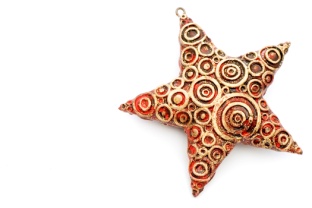 Einen besinnlichen Advent und eine gesegnete Weihnachtszeitwünschen die katholischen Aktionen sowie die Musikschule!